Excel Dates w/ Leading ZerosExcel inherits a user’s Microsoft Window’s date/time settings. By changing the date format in Windows settings, Excel will stop removing the leading zero from months and days. Right-click the time in the lower right corner of you the computer screen.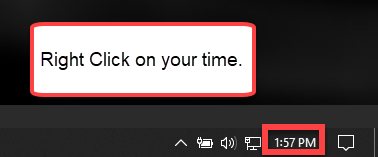 Click on Adjust date/time.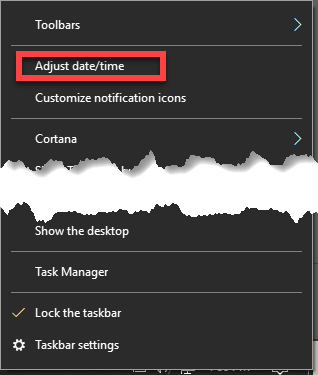 Click Change date and time formats.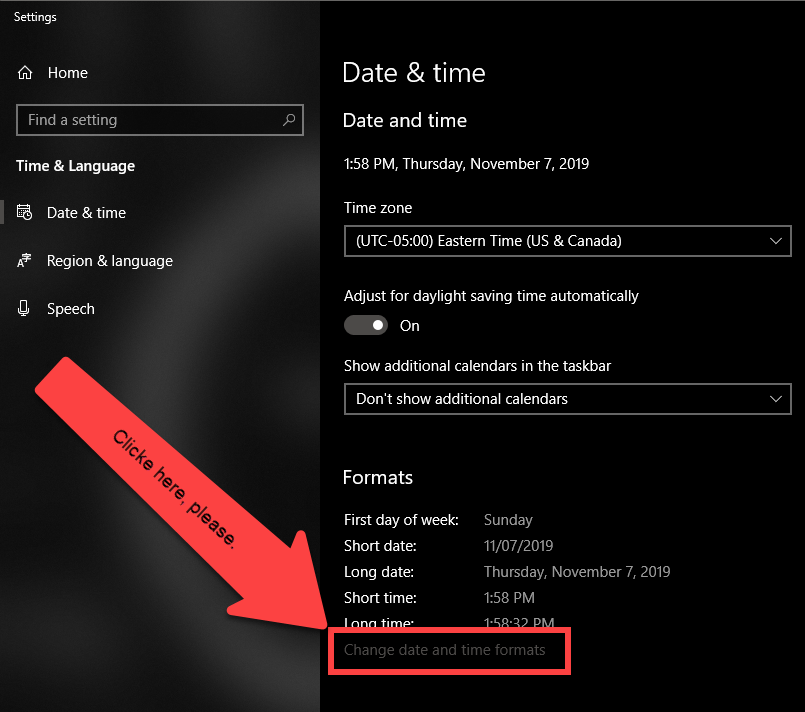 Adjust Short date to the MM/DD/yyyy format.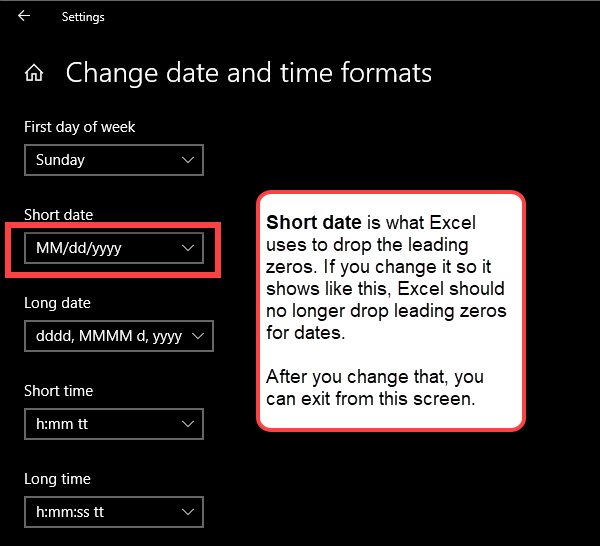 